Tax Return Transcript

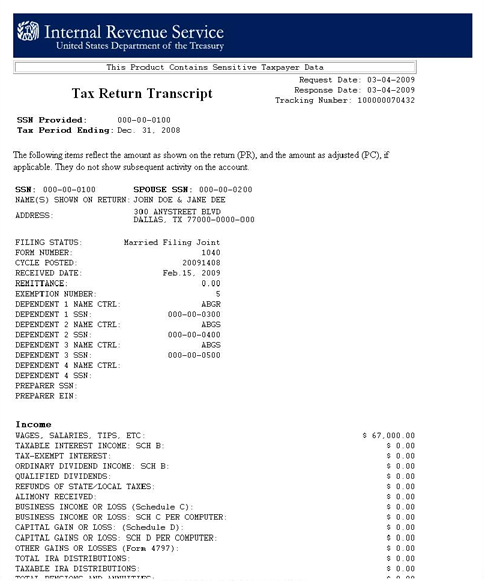 